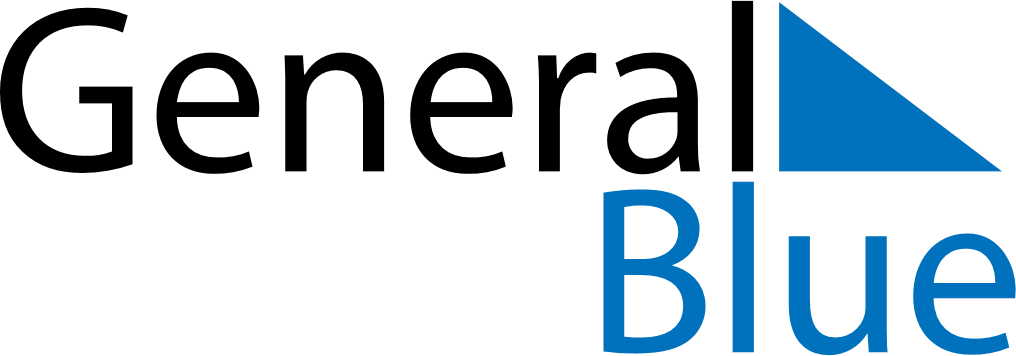 Weekly CalendarSeptember 16, 2024 - September 22, 2024MondaySep 16TuesdaySep 17WednesdaySep 18ThursdaySep 19FridaySep 20SaturdaySep 21SundaySep 22